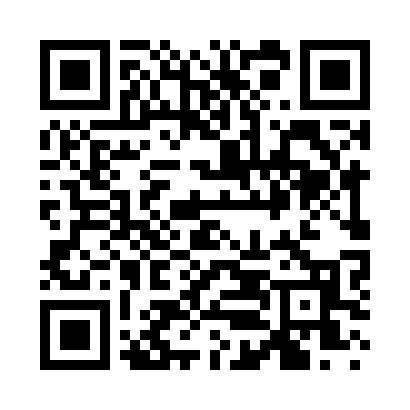 Prayer times for Box Bar Place, New Mexico, USAMon 1 Jul 2024 - Wed 31 Jul 2024High Latitude Method: Angle Based RulePrayer Calculation Method: Islamic Society of North AmericaAsar Calculation Method: ShafiPrayer times provided by https://www.salahtimes.comDateDayFajrSunriseDhuhrAsrMaghribIsha1Mon4:386:031:155:018:289:522Tue4:396:031:155:028:279:523Wed4:396:041:165:028:279:524Thu4:406:041:165:028:279:515Fri4:416:051:165:028:279:516Sat4:416:051:165:028:279:517Sun4:426:061:165:028:279:508Mon4:436:061:165:028:269:509Tue4:436:071:175:038:269:4910Wed4:446:071:175:038:269:4911Thu4:456:081:175:038:259:4812Fri4:466:091:175:038:259:4813Sat4:476:091:175:038:259:4714Sun4:476:101:175:038:249:4715Mon4:486:101:175:038:249:4616Tue4:496:111:175:038:239:4517Wed4:506:121:175:038:239:4418Thu4:516:121:175:038:229:4419Fri4:526:131:185:038:229:4320Sat4:536:141:185:038:219:4221Sun4:546:141:185:038:219:4122Mon4:546:151:185:038:209:4023Tue4:556:161:185:038:199:4024Wed4:566:171:185:038:199:3925Thu4:576:171:185:038:189:3826Fri4:586:181:185:038:179:3727Sat4:596:191:185:038:169:3628Sun5:006:191:185:038:169:3529Mon5:016:201:185:038:159:3430Tue5:026:211:185:028:149:3231Wed5:036:221:185:028:139:31